Приложение 5к Программе практики (учебно-ознакомительной)Основной образовательной программе высшего образования – программе бакалавриата«Управление и аналитика в государственном секторе»Методические рекомендации по подготовке и написанию курсовой работы студентов, обучающихся по направлению 38.03.04 «Государственное и муниципальное управление» основной образовательной программе бакалавриата «Управление и аналитика в государственном секторе»ИСПОЛЬЗУЕМЫЕ ОПРЕДЕЛЕНИЯ И СОКРАЩЕНИЯАкадемический руководитель образовательной программы – работник Университета, назначенный приказом ректора из числа научно-педагогических работников, отвечающий за проектирование, реализацию, эффективность отдельной образовательной программы.Академический совет образовательной программы – орган, осуществляющий функции академического руководства образовательной программой высшего образования. При его отсутствии функции выполняются академическим руководителем образовательной программы.Департамент – структурное подразделение факультета или иного структурного подразделения НИУ ВШЭ, реализующего образовательные программы бакалавриата, магистратуры, специалитета, в котором работают преподаватели.ЛНА НИУ ВШЭ – локальные нормативные акты НИУ ВШЭОбразовательная программа (ОП) – комплекс основных характеристик образования (объем, содержание, планируемые результаты), организационно-педагогических условий и форм аттестации, который представлен в виде учебного плана, календарного учебного графика, рабочих программ дисциплин, иных компонентов, а также оценочных и методических материалов.ОС НИУ ВШЭ – образовательные стандарты высшего образования, установленные НИУ ВШЭ.Правила (подготовки курсовых работ) – нормы и методические рекомендации по подготовке и оцениванию курсовых работ.Рецензент – сотрудник Университета, которому поручается ознакомиться с текстом курсовой работы и сформулировать свои суждения о ней в установленной форме.Студенты – лица, осваивающие образовательные программы бакалавриата. Университет, НИУ ВШЭ – федеральное государственное автономное образовательное учреждение высшего образования «Национальный исследовательский университет«Высшая школа экономики».ОСУП (Учебный офис) – отдел сопровождения учебного процесса или менеджер ОП, отвечающий за администрирование учебного процесса студентов образовательной программы.Факультет – структурное подразделение Университета, реализующее образовательные программы бакалавриата, программы специалитета, программы магистратуры (факультет, школа, институт).ФГОС ВО – федеральные государственные образовательные стандарты высшего образования.LMS (Learning Management System) – система электронной поддержки образовательного процесса НИУ ВШЭ.ОБЩИЕ ПОЛОЖЕНИЯМетодические рекомендации по подготовке и написанию курсовой работы (КР) студентов, обучающихся по  направлению 38.03.04. «Государственное и муниципальное управление» основной программы бакалавриата Управление и аналитика  в государственном секторе», очной формы обучения в НИУ ВШЭ – Санкт-Петербург (далее - Рекомендации) составлены в соответствии с Образовательным стандартом высшего образования НИУ-ВШЭ по направлению подготовки 38.03.04 «Государственное и муниципальное управление» (Уровень высшего образования – Бакалавриат), а также в соответствии с Положением о практической подготовке студентов основных образовательных программ высшего образования – программ бакалавриата, специалитета и магистратуры НИУ ВШЭ (далее – Положение). Курсовая работа является элементом практической подготовки (ЭПП) и может относиться к проектному или исследовательскому виду практики в соответствии с паспортом направления подготовки и решением академического руководства ОП. Цель настоящих Методических рекомендаций - оказать помощь студентам в выборе темы курсовой работы, определении ее содержания и организации процесса ее написания и  оценивания. Рекомендации конкретизируют сроки и уточняют детали подготовки, оценивания,  оформления курсовых работ для студентов, обучающихся на программе бакалавриата «Управление и аналитика в государственном секторе» очной формы обучения в Санкт-Петербургском филиале автономного образовательного учреждения высшего образования «Национальный исследовательский университет «Высшая школа экономики» (далее по тексту - НИУ ВШЭ СПб). Рекомендации содержат следующую информацию:рекомендации по выполнению курсовых работ (включая обязательные этапы выбора темы, руководителя, выполнения исследования, возможности смены темы и выполнения работ индивидуально и/или в группе и т.д.);требования к структуре, содержанию и объему данных работ для студента в университете;требования к оформлению и форматам выполнения;ориентиры по срокам выполнения различных этапов работ в соответствии с учебным процессом академическим календарем;критерии оценки;требования к отзыву руководителя;порядок предложения рецензентов и требования к рецензии;В соответствии с рабочими учебными планами планируется выполнение одной КР на втором году обучения и одной КР на третьем году обучения. КР необходимо рассматривать как этап подготовки ВКР: курсовая работа может представлять ее часть.Апелляция по результатам оценивания курсовой работы осуществляется в порядке, установленном Положением об организации промежуточной аттестации и текущего контроля успеваемости студентов НИУ ВШЭ для апелляции по результатам экзамена.В случае выявления доказанного факта плагиата в курсовой работе к студенту применяется дисциплинарное взыскание согласно ЛНА НИУ ВШЭ. Приложения к данным методическим рекомендациям содержат:Типовую структуру обоснования/концепции исследования в курсовой работе (Приложение 1);Пример содержания курсовой работы (Приложение 1-а);Образец титульного листа курсовой работы (Приложение 2);Технические требования к оформлению курсовой работы (Приложение 3);Критерии и форма отзыва научного руководителя о курсовой работе (Приложение 4);Критерии и форма отзыва рецензента руководителя о курсовой работе (Приложение 4-а);Образец аннотации на курсовую работу (Приложение 5).СОДЕРЖАНИЕ, ПОДГОТОВКА, СДАЧА КУРСОВОЙ РАБОТЫ Курсовая работа является неотъемлемой частью образовательного процесса. Ее цель - углубить знания студентов по изучаемым дисциплинам, полученных в ходе теоретических и практических занятий, привить им навыки самостоятельного изучения материала по выбранной теме исследовательской деятельности, а также обучить студентов подбору, изучению и обобщению и обработке материалов, являющихся источниками информации. При подготовке КР студент должен продемонстрировать навыки самостоятельной исследовательской или проектной работы; широту и глубину знаний по специальности и показать способности обосновать личные авторские результаты исследования. На втором курсе объем бакалаврской курсовой работы– не менее 35 страниц печатного текста (без списка источников и приложений), с использованием не менее 25 научных источников, в том числе не менее 5 иностранных источников на иностранных языках из ведущих журналов (базы Scopus и WoS, верхний квартиль), переведенных автором самостоятельно. На третьем курсе объем курсовой работы бакалавра - не менее 45 страниц печатного текста (без списка источников и приложений), с использованием не менее 35 источников. В том числе желательно использование не менее 10 иностранных источников на иностранных языках из ведущих журналов (базы Scopus и WoS, верхний квартиль, переведенных автором самостоятельно.Студент бакалавриата может выбрать формат своей КР: исследовательская КР- анализ и обобщение теоретического и эмпирического материала по выбранной теме, в результате которого бакалавр демонстрирует навык получения (выявления, уточнения) нового знания; курсовой проект - обоснованное решение практической задачи: в результате проектирования появляется новый продукт (проект, схема, рекомендации, матрица и пр.), способствующий решению определенной проблемы и, по возможности, детальный план проекта с обоснованием ресурсов и оценки эффективности или отчет о реализации проекта и его результатах. Тема КР должна соответствовать направлению подготовки, обозначенному в ОС НИУ ВШЭ. Выбор темы курсовой работы является предметом обсуждения между студентом и Руководителем. Подготовка концепции/обоснования исследования в курсовой работу и ее предварительного плана — это творческий диалог студента и руководителя. Студент отчитывается перед руководителем о выполнении задания по обоснованию/концепции работы. Подробно этот процесс рассмотрен в Приложении 1. Научный руководитель осуществляет непосредственное руководство курсовой работой студента. Студент обязан следить за графиком выполнения курсовой работы.Научный руководитель:помогает студенту в выборе темы, разработке ее логики и плана выполнения;уточняет календарный план, сроки подготовки курсовой работы на ее отдельных этапах;помогает в выборе методики проведения исследования;	консультирует при подборе источников литературы и фактического материала и методам его обработки;осуществляет систематический контроль выполнения КР;информирует руководителя департамента и академического руководителя бакалаврской программы в случае несоблюдения студентом графика подготовки курсовой работы не позднее сроков его завершения по учебному плану (см.п.2.9);дает квалифицированные рекомендации по содержанию КР;производит оценку качества выполнения КР в соответствии с предъявляемыми к ней требованиями;составляет отзыв на курсовую работу с оценкой (Приложение 4).Студент:инициирует общение с научным руководителем;отчитывается пред руководителем о выполнении заданий в соответствии с календарным графиком работы. При невозможности связаться с руководителем в течение одной рабочей недели студент обязан уведомить о сложившейся ситуации академического руководителя программы;высылает и/или приносит в распечатанном виде (по согласованию с руководителем) части КР на протяжении всего срока работы над ней.при отправке КР или ее части студент обязан в каждый файл с материалами КР включать а) название КР, утвержденное приказом; б) план КР; в) ссылки на источники информации, в том числе – цитат и измененных заимствований.Рекомендуемый шаблон названия файла КР для переписки с научным руководителем: Фамилия+курс+курсовая (например: Бабиченко_3курс_курсовая.docx).Научный руководитель имеет право не рассматривать содержание присланного материала, если оно не удовлетворяет этим формальным требованиям.Структурными элементами курсовой работы являются:– титульный лист – содержание;– введение;– основная часть;– заключение;список использованных источников приложения;аннотацияВо введении обосновывается актуальность, научная и практическая значимость темы, кратко указываются основные работы, на которых основывается исследование (теоретико-методологическая база), формулируются цель, задачи исследования, определяется объект и предмет исследования, указывается информационная база и методы проведения исследования.Во введении дается также описание степени разработанности выбранной темы в научной литературе, причины выбора темы автором с обоснованием его оригинального подхода и /или новизны проведенного исследования, общей структуры и логики работы. При описании актуальности темы КР демонстрируется, в чем суть проблемной ситуации, значимость ее исследования для государственного и муниципального управления.Цель и задачи КР должны формулироваться по проблемному принципу в одном предложении, включать указание на результаты исследования, по которым после его выполнения можно судить, достигнута цель или нет. Задачи исследования – это теоретические и практические результаты, которые должны быть получены по мере выполнения КР, в итоге приводящие к реализации цели. Определить задачи – значит разбить цель на пять-шесть операциональных подцелей.Объект исследования – это то, на что направлен процесс познания. Это явление или процесс, носитель проблемной ситуации. Его необходимо всячески сужать и ограничиватьтематически, хронологически, территориально.Предмет исследования – это наиболее значимые с теоретической или практической точки зрения свойства, стороны, проявления, особенности объекта, отношения, которые подлежат непосредственному изучению. Это угол зрения на объект, аспект его рассмотрения, дающий представление о том, что конкретно будет изучаться в объекте, как он будет рассматриваться, какие новые отношения, свойства, функции будут выявляться. Это - связи внутри объекта или объекта с внешней средой. Их требуется изучить, чтобы найти решение исследовательской проблемы.Во Введении приветствуется постановка гипотезы - модели решения выбранной для исследования проблемы, фиксация связи между признаками и ее возможное объяснение. Гипотеза должна быть четко сформулирована, базироваться на надежных теоретических концептах, иметь логическую связь с проблемой и целью исследования, а также иметь возможность эмпирической верификации (проверки) путем применения различных методов исследования. Важно консультироваться с научным руководителем при формулировке гипотезы, к которой следует разработать исследовательские вопросы.Объем введения должен составлять две-три страницы.Основная часть КР состоит из теоретической (методологической) и практической (аналитической и проектной) составляющей. Представляется тремя главами (по решению студента и его научного руководителя).После каждого раздела и главы обязательны выводы, которые не выделяются в отдельный параграф, но пишутся через отступ от основного текста. Выводы – новые суждения. Это -умозаключения, сделанные на основе анализа теоретического и/или эмпирического материала. Их количество может быть разным, но должно составлять не менее 3–5. При большем их количестве желательно вводить в их перечень дополнительное структурирование (т. е. разбивать выводы на группы по некоторому логическому основанию). Выводы должны содержать оценку соответствия результатов поставленным целям и задачам исследования. Все разделы курсовой работы должны быть связаны между собой. Особое внимание следует обращать на логические переходы от одной главы к другой, от параграфа к параграфу, а внутри параграфа – от вопроса к вопросу.В теоретической части КР проявляется умение студента систематизировать существующие разработки и теории по данной проблеме, критически их осмысливать, выделять существенное, оценивать опыт других исследователей, определять главное в изученности темы с позиций современных подходов, аргументировать собственное мнение. Поскольку в курсовой работе бакалавром изучается определенная тема, то обзор работ предшественников следует делать только по вопросам выбранной темы. В обзоре литературы не нужно излагать все, что стало известно студенту из прочитанного и имеет лишь косвенное отношение к его работе. Основное внимание в теоретической части должно быть уделено критическому обзору существующих точек зрения по предмету исследования, на основе изучения отечественной и зарубежной научной, специальной научно-практической литературы; нормативно-правовых актов и иных источников. Предпочтительно использовать научные источники, написанные не позднее, чем семь лет назад. Исключение составляют труды классиков экономической и социально-политической мысли. При изложении спорных вопросов необходимо приводить мнения различных авторов. Если в работе критически рассматривается точка зрения какого-либо автора, при изложении описании его концепции мысли следует приводить цитаты: только при этом условии критика может быть объективной. Обязательным при наличии разных подходов к решению изучаемой проблемы является сравнение рекомендаций, содержащихся в действующих инструктивных материалах, работах различных авторов. Только после проведения сравнения следует обосновать свое мнение по спорному вопросу и выдвинуть соответствующие аргументы. Теоретическая часть является исходной научной базой для выполнения последующих глав работы, так как позволяет выбрать методологию и методику всестороннего анализа проблемы.Практическая (аналитическая) часть КР должна содержать общее описание объекта исследования, анализ изучаемой проблемы, а также расчетно-аналитическую часть: обработанные на основе современных методик фактические данные и представленные в виде аналитических выкладок. Рекомендуются расчеты отдельных показателей, используемых в качестве характеристик объекта. В этой части КР может также проводится обоснование последующих разработок. От полноты этой части зависит глубина и обоснованность предлагаемых рекомендаций автора. Расчетно-аналитическая часть в курсовой работе не только ее обязательный элемент, но есть наглядная демонстрация формируемых студентом исследовательских и проектных компетенций по получению собственных авторских выводов в КР как результата проведенного им самостоятельного сбора, обобщения и анализа информации.Практическая (проектная) часть КР – это разработка рекомендаций и/или мероприятий по решению изучаемой проблемы (например, разработка элементов стратегических решений на территории, разработка плана/этапов внедрения оценки деятельности подразделения муниципальной администрации и т.д.), а также подтвержденный расчетами анализ результатов использования предложенных мер или обоснование предполагаемых результатов (необходимо представить возможный эффект от предлагаемых в работе мероприятий).В заключении формулируются основные выводы автора как результаты проведенного исследования, отражающие решения поставленный задач работы и степень их выполнения автором, делаются теоретические обобщения и кратко излагаются основные практические рекомендации, возможные направления дальнейших исследований в данной области. В заключении можно повторить (в том числе дословно) выводы, которые были сделаны по главам, уточняя их полученными научными аргументами из основного текста работы. В обязательном порядке КР предполагает артикуляцию адресата управленческих рекомендаций (для каких органов исполнительной власти, в каком регионе, на каком уровне управления, какому типу организаций, виду ключевых стейкхолдеров реально или потенциально может быть интересно данное исследование и выводы, которые сделаны на его основе). Объем заключения – 2-3 страницы.Список использованных источников располагается после заключения, включает в себя все те библиографические источники и материалы, которые были студентом изучены и проработаны в процессе выполнения курсовой работы и на которые обязательно дана обязательная ссылка в тексте. На каждый источник из списка литературы обязательно должна быть ссылка в тексте (см. Приложение 3).Приложения в курсовой работе располагают после списка литературы. Их цельизбежать излишней нагрузки текста различными аналитическими, расчетными, статистическими материалами, которые не содержат основную информацию. Каждое приложение начинается с новой страницы, имеет номер и заголовок. Обычно это -графики, таблицы, схемы, анкеты, гайды, интервью, расчеты и другие материалы, дополняющие и иллюстрирующие текст работы, но не включенные в её основную часть. На них в обязательном порядке должны быть сделаны ссылки в тексте.Аннотация КР должна в сжатой форме содержать информацию об основных положениях проведенного исследования. Она необходима для формирования картотеки выполненных исследовательских работ бакалавров, формирования бюллетеня по продвижению лучших НИРС студентов ОП «Управление и аналитика в государственном секторе» в академической среде. В Аннотации указывается:-тема КР;-ключевые слова до 6;-цель работы и источники сбора данных;-основные выводы и методы исследования.Аннотация должна содержать не более 20 строк машинописных текста и пишется на двух языках: русском и английском (см. Приложение 5)Календарный план работы над КР студент составляет на основе приведённых ниже в таблице ориентиров по этапам проведения исследования, согласовывает его с научным руководителем и соотносит с графиком работы учебного офиса. Календарный план обязательно должен выполнятся! Научный руководитель бакалавра контролирует все стадии подготовки и написания курсовой работы. Студент не менее одного раза в месяц отчитывается перед руководителем о выполнении задания. Несоблюдение сроков календарного плана студентом научный руководитель отражает в своем Отзыве. Следует учитывать, что это приводит не только к отсутствию возможности подготовки качественного текста, но и зачастую к появлению академической задолженности.Этапы подготовки, написания и оценивания курсовой работы включают: 2.10.1 Знакомство с темами курсовых работ и научной специализацией        преподавателей департамента государственного администрирования - до 15 октября;2.10.2 Выбор темы курсовой работы (подача заявок/заявлений в ОСУП) - до 10 ноября;2.10.3 Согласование темы с научным руководителем и академическим руководителем, корректировка темы (в случае необходимости) - до 20 ноября;2.10.4. Закреплении тем и научных руководителей в ИУП студента - до 15 декабря. Информация об утвержденных темах размещается на  сайте образовательной программы в разделе Практическая подготовка (курсовая работа). Студент, не выбравший тему курсовой работы в установленный срок, считается имеющим академическую задолженность. Он обязан ликвидировать ее в порядке и в сроки, установленные Положение об организации промежуточной аттестации и текущего контроля успеваемости студентов НИУ ВШЭ.2.10.5. Подготовка концепции/обоснования исследования в курсовой работы и ее предварительного плана. Отправка первичного списка литературы и /или архива изученных научных публикаций научному руководителю. Студент отчитывается перед руководителем о выполнении задания - до 20 декабря2.10.6. Оценивание руководителем концепции и плана курсовой работы. Корректировка и утверждение плана курсовой работы. Студент отчитывается перед руководителем о выполнении задания – до 27 декабря;2.10.7. Предъявление чернового варианта теоретической части курсовой работы – до 11 января;2.10.8. Предъявление чернового варианта практической/расчетно-аналитической части курсовой работы – не позднее 10 февраля;2.10.9. Корректировка (изменение) темы курсовой работы осуществляется при необходимости не позднее одного месяца до даты загрузки текста курсовой работы в LMS;2.10.10. Завершение исследования. Отчет студента перед руководителем о выполнении задания - не позднее одного календарного месяца до экзаменационного                     модуля, в котором проводится экзамен по КР;2.10.11. Загрузка студентом текста курсовой работы в LMS, проверка  работы в системе «Антиплагиат» - за две недели до даты экзамена;2.10.12. Ознакомление студента с письменным и/или электронным отзывом научного руководителя и/или рецензента по электронной почте и/или в ОСУП осуществляется по запросу студента не позднее даты экзамена.2.10.13. Экзамен по курсовой работе проводится в 3-ем экзаменационном модуле.Итоговая оценка по курсовой работе формируется на основе взвешенных оценок научного руководителя и рецензента.Список рецензентов формируется Академическим руководителем программы из числа профессорско-преподавательского состава департамента государственного администрирования и утверждается Академическим советом программы не позднее 01 февраля текущего учебного года. Окончательный вариант текста курсовой работы не подлежит доработке или замене после его загрузки в LMS.После загрузки текстов КР в LMS ОСУП производит их выгрузку вместе с отчетами о проверке на заимствования и пересылает пакет этих документов научным руководителям для получения отзывов.Научные руководители подготавливают отзывы и пересылают их в ОСУП. Далее отзывы научных руководителей направляются рецензентам.После получения отзывов научных руководителей и рецензентов студенту выставляется оценка (см.п.2.17), которая вносится в электронную зачетную книжку в день экзамена в 3-ем экзаменационный модуле.Итоговая оценка выставляется на основе взвешенных оценок по двум составляющим формулы: (используется математическое округление):                                                          Итоговая Оценка = 0,5•Оценка Научного Руководителя+0,5•Оценка Рецензента. КР может быть оценена научным руководителем неудовлетворительно/не допущена к экзамену, если научный руководитель обнаружил:нарушения студентом правил оформления работы (Приложение 3);сроков, указанных в календарном плане (п.2.10);плагиат.Если научный руководитель не допускает работу к защите и/или оценивает ее на неудовлетворительную оценку, текст работы рецензенту не направляется. Научный руководитель в этом случае должен указать в отзыве, что работа к оцениванию не допускается и указать причину (плагиат, не соответствует заявленной теме, нарушены сроки представления и т.п.). В случае превышения в курсовой работе нормативных значений заимствований (более 20%), которые связаны с техническими особенностями работы (например, многочисленное цитирование законодательных документов), научный  руководитель может написать обоснованную служебную записку с обоснованием причин на имя главы департамента с просьбой о допуске работы к оцениванию.В случае нарушения сроков загрузки текста курсовой работы и /или отсутствия загруженного  варианта в LMS в установленные сроки согласно календарному плану (п.2.10) студент не допускается до экзамена. В случае получения неудовлетворительной оценки или недопуска у студента образуется академическая задолженность. Студент может выйти на пересдачу по курсовой работе в установленные ЛНА НИУ ВШЭ сроки, устранив замечания и доработав текст курсовой работы. Тема курсовой работы может быть изменена и/или откорректирована (при необходимости).В период пересдач сроки загрузки текста курсовой работы в LMS или пересылки текста в электронном виде в учебный офис в случае подтвержденных технических неполадок сохраняются – не позднее 2 недель до назначенной даты пересдачи.В случае, если студент попадает на пересдачу с комиссий, работа оценивается комиссией, назначенной из числа профессорско-преподавательского состава департамента государственного администрирования, в составе не менее 3-х человек. Комиссия включает научного руководителя и 2 членов комиссии. Текст работы и отчет о проверке на заимствования членам комиссии пересылает ОСУП. Оценка выставляется по следующей формуле:Итоговая Оценка = 0,2• Оценка Научного Руководителя +0,4•Оценка члена Комиссии1+0,4•Оценка члена Комисси2.Приложение 1ТИПОВАЯ СТРУКТУРА ОБОСНОВАНИЯ/КОНЦЕПЦИИ ИССЛЕДОВАНИЯ В КУРСОВОЙ РАБОТЕОбоснование (Синопсис) представляет собой структурированную рабочую гипотезу исследования.Структура Синопсиса в целом соответствует структуре Введения курсовой работы, открывается титульным листом, на котором приведена формулировка темы предполагаемого   исследования, и включает следующие разделы:характеристика исследовательской проблемы (соотносится с формулировкой исследовательской проблематики на титульном листе Синопсиса);анализ актуальности предполагаемого исследования/проблемы, которую предполагается решить в ходе работы. Цель данного раздела – сформулировать представление о необходимости проведения предполагаемого исследования/проекта;анализ научной и специальной литературы по заявленной проблематике, выявленной и изученной бакалавром. Комплекс исследовательской литературы включает в себя изученные фундаментальные труды на русском и иностранных языках, выявленных из различных электронных и печатных ресурсов и источников, наукометрических баз данных(как правило, это 7-8 работ).формулировка цели предполагаемого исследования/проекта. Необходимо формулировать цель в грамматических категориях результата, а не процесса. Например: выявить и проанализировать основные характеристики; сформулировать основные этапы выявить и охарактеризовать особенности процесса; сформировать и обосновать последовательность подготовки. формулировка задач, которые необходимо решить для успешного достижения цели (как правило, формулируются две-три крупные задачи предполагаемого исследования);характеристика объекта и предмета предполагаемого исследования/объекта проектного воздействия;перечень предполагаемых методов исследования/проектирования: системный, структурно-функциональный, сравнительный анализ, логический и исторический подходы, моделирование; анализ документальной информации, анкетирование, формализованное и неформализованное интервью и пр.обоснование примерной структуры предполагаемого исследования/проекта.Типовая структура концепции курсовой работы корректируется в соответствии с целями и задачами курсовой работы.Приложение 1-аАННОТАЦИЯ	41Приложение 2ОБРАЗЕЦ ТИТУЛЬНОГО ЛИСТА КУРСОВОЙ РАБОТЫФЕДЕРАЛЬНОЕ ГОСУДАРСТВЕННОЕ АВТОНОМНОЕ ОБРАЗОВАТЕЛЬНОЕ УЧРЕЖДЕНИЕ ВЫСШЕГО ОБРАЗОВАНИЯНАЦИОНАЛЬНЫЙ ИССЛЕДОВАТЕЛЬСКИЙ УНИВЕРСИТЕТ«ВЫСШАЯ ШКОЛА ЭКОНОМИКИ»Факультет Санкт-Петербургская школа социальных наук Фамилия Имя Отчество студентаНазвание темы КРКУРСОВАЯ БАКАЛАВРСКАЯ РАБОТАпо направлению подготовки 38.03.04 «Государственное и муниципальное управление»образовательная программа «Управление и аналитика в государственном секторе»    Санкт-Петербург 202_Приложение 3 ТЕХНИЧЕСКИЕ ТРЕБОВАНИЯ К ОФОРМЛЕНИЮ КУРСОВОЙ РАБОТЫОбщие технические требованияПравила оформления рисунков, таблиц и формулСловом «рисунок» обозначаются все иллюстративные примеры, графики, диаграммы, схемы и т.п. Они располагаются, как правило, по центру страницы. Рисунки должны иметь сплошную нумерацию внутри главы и обозначаться арабскими цифрами (например, четвертый рисунок в главе 1 будет обозначен как Рисунок 4.1).Рисунки каждого приложения обозначают отдельной нумерацией арабскими цифрами с добавлением перед цифрой обозначения приложения. Если в Приложении к работе один рисунок, то он должен быть обозначен «Рисунок А.1», где А – номер приложения.Рисунок обязательно должен иметь название, которое располагается под рисунком по центру страницы и пишется с прописной буквы. Между номером рисунка и названием ставится тире:На все рисунки должны быть указания в тексте работы в следующем виде:Рисунок необходимо располагать в работе непосредственно после текста, в котором он упоминается впервые, или на следующей странице.Примеры оформления рисунков.а) Собственный рисунок (схема, график, диаграмма, составленные по данным из различных источников):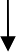 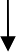 Рисунок 1.2 – Название рисункаИсточник: составлено автором.б) Рисунок, заимствованный из какого-либо источника. В данном случае под рисунком дается ссылка на источник с обязательным указанием номера страницы.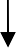 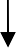 Рисунок 1.2 – Название рисункаИсточник: Российский статистический ежегодник. – М., 2005. С. 364.в) Рисунок, содержащий пояснительные данные (подрисуночный текст). Слово«Рисунок» и название помещают после пояснительных данных и располагают следующим образом:Пояснительные данныеРисунок 1.3 – Название рисункаИсточник: Российский статистический ежегодник. – М., 2005. С. 364Таблицы применяются для лучшей наглядности и удобства сравнения показателей. Каждая таблица должна иметь название, которое должно отражать ее содержание, быть точным, кратким. Название таблицы следует помещать над таблицей слева, безабзацного отступа в одну строку с ее номером через тире. На все таблицы должны бытьуказания в тексте работы в следующем виде:Таблицу следует располагать в отчете непосредственно после текста, в которомона упоминается впервые, или на следующей странице.Примеры оформления таблиц.а) Самостоятельно составленная таблица (в этом случае под таблицей курсивом необходимо написать «Составлено/Рассчитано автором по» и привести основные источники, по которым рассчитана данная таблица):Таблица 2.5 – Название таблицыЕсли таблица была составлена самостоятельно, но без расчетов из источника, а например, на основе нормативно-правовых актов, то необходимо написать. «Составлено по: …» и привести основные источники.б) Таблица, заимствованная из какого-либо источника (в данном случае под таблицей указывается ссылка на данный источник с обязательным указанием номера страницы):Таблица 1.4– Название таблицыИсточник: Российский статистический ежегодник. – М., 2016. С. 364.Как и рисунки, таблицы, за исключением таблиц приложений, следует нумеровать арабскими цифрами сквозной нумерацией в пределах главы; в конце номера точка не ставится.Таблицы каждого приложения обозначают отдельной нумерацией арабскими цифрами с добавлением перед цифрой обозначения приложения. Если в приложении к работе одна таблица, то она должна быть обозначена «Таблица А.1», где А – номер приложения.Таблицы слева, справа и снизу, как правило, ограничивают линиями. Допускается применять размер шрифта в таблице меньший, чем в тексте. Горизонтальные и вертикальные линии, разграничивающие строки таблицы, допускается не проводить, если их отсутствие не затрудняет пользование таблицей.При переносе части таблицы на другую страницу столбцы нумеруются.Название помещают только над первой частью таблицы, а над другими частями, также слева без абзацного отступа, пишут «Продолжение Таблицы n» и повторяют нумерацию столбцов:Таблица 2.4– Название таблицы 	разрыв страницы	 	Продолжение таблицы 2.4Заголовки граф и строк таблицы следует писать с прописной буквы в единственном числе, а подзаголовки граф — со строчной буквы, если они составляют одно предложение с заголовком, или с прописной буквы, если они имеют самостоятельное значение.Формулы и уравнения в приложениях нумеруются арабскими цифрами в пределах каждого приложения с добавлением перед каждой цифрой обозначения приложения. Ссылки в тексте на порядковые номера формул и уравнений даются в скобках. Например:Формулы и уравнения записываются в одну строку. Выше и ниже каждойформулы или уравнения должно быть оставлено не менее одной свободной строки. Если формула или уравнение не помещается в одну строку, то формула переносится на другую строку после знака равенства (=) или после знаков плюс (+), минус (-), умножения (х), деления (:), или других математических знаков, причем знак в начале следующей строки повторяют.Пояснение значений в формуле приводятся непосредственно под ней в той же последовательности, в которой они даны в формуле.Пример оформления формулы:Р = К : Н + П,	(1.4)где Р	;К	;Н	;П – ……………….Правила оформления списков и перечисленийПринято выделять три типа списков.Маркированные списки используются при перечислении или выделении отдельных фрагментов текста. Перед каждым элементом перечисления следует ставить дефис ( – ) (другие символы маркера: ,  и т.п. не допускаются).Нумерованные списки полезны в тех случаях, когда в тексте работы нужно сделать ссылки на пункты этого списка. В этом случае используют строчную букву (за исключением ё, з, о, г, ъ, й, ы, ь), после которой ставится скобка.Многоуровневые (или иерархические) списки имеют несколько уровней. В таких списках используются строчную букву (за исключением ё, з, о, г, ъ, й, ы, ь), после которой ставится скобка. Затем используются арабские цифры, после которых ставится скобка, а запись производится с абзацного отступа.Пример оформления многоуровневого списка:а) оптовая цена:оптовая цена предприятия;оптовая (отпускная) цена промышленности; б) закупочная цена;в) цена на строительную продукцию;д) тарифы грузового и пассажирского транспорта; ж) розничная цена.После предложения, вводящего список, ставится двоеточие. Элементы списка пишутся со строчной буквы, если они составляют одно предложение с вводным предложением, или с прописной буквы, если они имеют самостоятельное значение (как правило, в этом случае после наименования элемента пишется его описание или объяснение). В первом случае между элементами списка ставится точка с запятой (;), а во втором – точка. Сравните:Правила оформления списка использованных источниковСначала указываются источники законодательной базы (федеральные, региональные, местные нормативные правовые акты), затем – научные публикации (монографии, статьи, авторефераты диссертаций, диссертации) (по алфавиту: сначала на русском языке, затем – на иностранных). Интернет сайты, послужившие материалами для КР, указываются в конце списка (по алфавиту).При оформлении списка литературы можно ориентироваться на ГОСТ Р 7.0.5-2008 Пример оформления списка литературы (адаптация ГОСТ Р 7.0.5-2008)О государственной гражданской службе Российской Федерации: Федеральный закон РФ от 27.07.2004 № 79-ФЗ. Режим доступа: http://www.rg.ru/2004/07/31/gossluzhba- dok.html (дата обращения: 22.02.2015).Об утверждении федерального государственного образовательного стандарта высшего образования по направлению подготовки 40.06.01 Юриспруденция (уровень подготовки кадров высшей квалификации): Приказ Министерства образования и науки РФ от 5 декабря 2014 г.№ 1538. URL: http://минобрнауки.рф/документы/5178 (дата обращения: 28.05.2015)Абакаров, Д.К. К вопросу о качестве профессионализма государственных служащих в контексте социальных изменений // ArsAdministrandi. 2013. №1. С. 52-71.Болдышева, Н.О. Реформа аспирантуры в условиях Болонского процесса: от кандидатской к PhD // European Review of Social Sciences. 2015. №1. С. 5-13.Вебер, М. Наука как призвание и профессия // Вебер, М. Избранные произведения - М.: Прогресс, 1990. 712 с.Зинченко, Г.П., Зинченко, Я.Г. Идентификация профессиональной деятельности государственной службы // Государственное и муниципальное управление. Ученые записки СКАГС. 2012. №2. С.8-13.Кашина, М.А., Древаль, И.В. Развитие системы дополнительного профессионального образования государственных гражданских служащих в контексте болонского процесса// Управленческое консультирование. 2011. № 2. С. 8-17.Мертон, Р. Социальная теория и социальная структура. - М. : АСТ, Хранитель, 2006. - 880 с.Фатеев, В.С. Университетское образование в области публичного администрирования: зарубежный опыт и перспективы его использования в Республике Беларусь // Университетское образование: опыт тысячелетия, проблемы, перспективы развития: материалы II Междунар. Конгресса, 14–16 мая 2008 г. / под ред. Н.П. Баранова. – Минск: МГЛУ, 2009. – 220 с.Simon, H.A. Administrative Behavior: a Study of Decision-Making Processes in Administrative Organization.  New York: Macmillan, 1947. 259 p.Wilson, W. The Study of Administration // Political Science Quarterly. 1887. №2. P. 197-200.Реестр профессиональных стандартов РФ. Режим доступа: http://profstandart.rosmintrud.ru/reestr-professionalnyh-standartov (дата обращения: 25.05.2015).Woodrow Wilson School of Public and International Affairs. Prinseton, cop. 2015. Mode access: http://wws.princeton.edu/admissions/mpa (дата обращения: 30.05.2015).Правила оформления ссылокСсылки на источники употребляют при:цитировании;заимствовании положений, формул, таблиц, иллюстраций;необходимости	указания	на	источник,	в	котором	более	полно	изложен рассматриваемый вопрос;анализе опубликованных работ.В письменных работах, выполняемых вдепартаменте государственного администрирования Санкт-Петербургского филиала НИУ ВШЭ, используются подстрочные ссылки, то есть ссылки, располагающиеся внизу страницы, под основным текстом в отчерченном колонтитуле. Подстрочные ссылки нумеруют единообразно для всего документа: применяют нумерацию ссылок на каждой странице.В ссылке указываются:Фамилия и инициалы автора. Название. – Город (сокращенно), год издания.Цитируемая страница. Например:Если необходимо сослаться на несколько источников (комплексная ссылка), их отделяют друг от друга точкой с запятой с пробелами и располагают в алфавитном или хронологическом порядке.Повторную ссылку на один и тот же источник приводят в сокращенной форме:*Для англоязычных источников – «Ibid»Если текст цитируется не по первоисточнику, а по другому изданию или по иному документу, то ссылку следует начинать словами «Цит. по: », «Цит. по кн.: »; «Цит. по ст.:», «Приводится по: » и далее указывать источник заимствования.Когда нужно подчеркнуть, что источник, на который делается ссылка, – лишь один из многих, где подтверждается (высказывается, иллюстрируется) положение основного текста, то в таких случаях используют слова «См., например: », «См., в частности: ». Если ссылка приводится для сравнения, поясняют «Ср.: ».Работа со ссылочным аппаратом и списком литературы становится намного легче и выполняется почти автоматически), если вы используете библиографический менеджер. Департамент государственного администрирования НИУ ВШЭ – Санкт- Петербург рекомендует использовать бесплатный универсальный библиографический менеджер с полным функционалом – Mendeley. Он подходит и для индивидуальной, и для коллективной работы и в том числе может быть удобен при работе с вашим научным руководителем. Подробное описание, инструкции и обучающие материалы вы можете найти на сайте образовательного проекта НИУ ВШЭ «Центр по работе с библиографией» Приложение 4КРИТЕРИИ И ФОРМА ОТЗЫВА НАУЧНОГО РУКОВОДИТЕЛЯ О КУРСОВОЙ РАБОТЕНИУ ВШЭ – Санкт-ПетербургФакультет Санкт-Петербургская школа социальных наук Отзыв научного руководителя на курсовую работуСтудента(ки)	,Фамилия, имя, отчество 	курса основной образовательной программы «Управление и аналитика в государственном секторе, направление 38.03.04 - «Государственное и муниципальное управление»на тему: « 	Комментарии:Научный руководитель  	Должность	Подпись	Фамилия И.О.Дата «	»	202_ г.Приложение 4-а КРИТЕРИИ И ФОРМА ОТЗЫВА РЕЦЕНЗЕНТА О КУРСОВОЙ РАБОТЕНИУ ВШЭ – Санкт-ПетербургФакультет Санкт-Петербургская школа социальных наук Отзыв научного рецензента на курсовую работуСтудента(ки)	,Фамилия, имя, отчество 	курса основной образовательной программы «Управление и аналитика в государственном секторе, направление 38.03.04 – «Государственное и муниципальное управление», на тему: « 	Комментарии:Рецензент 	Должность	Подпись	Фамилия И.О.Дата «	»	г.Приложение 5ОБРАЗЕЦ АННОТАЦИИ НА КУРСОВУЮ РАБОТУ АННОТАЦИЯКурсовая работа на тему «Товарная составляющая туристского продукта региона», посвящена экономическому обоснованию и внедрению системы tax free в приграничных регионах РФ и, в частности, в Северо-западном федеральном округе РФ. Определены туристские центры с предполагаемыми точками tax free: Выборг, Сортавала, Петрозаводск, Санкт-Петербург (Павловск, Пушкин). Представлены сравнительные данные по товарам с наибольшим спросом у иностранных туристов, на покупку которых целесообразно распространить региональную систему tax free. Это может стать дополнительным стимулом для принятия решения о путешествии. Приводятся количественные показатели влияния системы tax free на поток туристов в регионах Европейских стран. Проведено экономическое обоснование системы tax free, выполнена математическая обработка массива данных, дана графическая визуализация материалов. Показано влияние системы tax free на экономику Северо-Западного региона России.Ключевые слова: приграничный регион, туристская фирма, туристский продукт, туристский центр, туристская дестинация, система tax free.THE SUMMARYThis research paper on a subject «Commodity component of a region’s tourist product» is devoted to an economic substantiation and introduction of tax-free system in Russia and, in particular, in the northwest region of the country. The tourist centers with prospective points of tax free are determined: Vyborg, Sortarvala, Petrozavodsk, St.-Petersburg (Pavlovsk, Pushkin). The statistical data of goods which have the greatest demand with the foreign tourists are submitted. It is expedient to distribute system tax free on these goods. They'll be additional stimulus accept the decision about travel. The quantitative parameters of influence of tax-free system on a flow of the tourists in the European countries are resulted. The economic substantiation of tax-free system is carried out, the mathematical processing of the statistical data is executed, the graphic materials are enclosed. The influence of tax free system on economy of northwest region of Russia is shown.Keywords: border region, tourist firm, tourist product, tourist center, tourist destination, tax free system.ПРИМЕР СОДЕРЖАНИЯ КУРСОВОЙ РАБОТЫСОДЕРЖАНИЕВВЕДЕНИЕ34Глава	1	ТЕОРЕТИЧЕСКИЕ	ОСНОВЫ	ИССЛЕДОВАНИЯ	ПРОЦЕССОВПРЕДОСТАВЛЕНИЯ ТРАНСПОРТНЫХ УСЛУГ61.1 Транспортные услуги как элемент общественного сектора экономикирегиона61.2 Региональные различия и факторы доступности транспортной услуги длянаселения12Глава 2 АНАЛИЗ МЕХАНИЗМА УПРАВЛЕНИЯ ОБЕСПЕЧЕНИЕМ НАСЕЛЕНИЯУСЛУГАМИ ОБЩЕСТВЕННОГО АВТОТРАНСПОРТА В РЕГИОНЕ132.1 Особенности организации и функционирования системы общественногоавтотранспорта в регионе132.2 Нормативно-правовое регулирование развития автотранспортных услуг вРоссии192.3 Сравнительный анализ методов оценки доступности транспортных услугдля населения23Глава 3 СОВЕРШЕНСТВОВАНИЕ ОБЕСПЕЧЕНИЯ НАСЕЛЕНИЯ УСЛУГАМИОБЩЕСТВЕННОГО АВТОТРАНСПОРТА В РЕСПУБЛИКЕ ХАКАСИЯ243.1	Управление	развитием	комплекса	пассажирского	автотранспортаРеспублики Хакасия243.2 Оценка транспортной обеспеченности населения в муниципальных районаханализируемого субъекта РФ293.3	Концептуальные	предложения	по	сглаживанию	региональнойдифференциации в обеспечении населения транспортными услугами33ЗАКЛЮЧЕНИЕ33СПИСОК ИСПОЛЬЗОВАННЫХ ИСТОЧНИКОВ И ЛИТЕРАТУРЫ35ПРИЛОЖЕНИЯ38РецензентНаучный руководительученое звание/степень, должность И.О.Фамилияученое звание/степень, должность И.О.ФамилияПоляРабота должна быть напечатана на одной стороне листа белой бумаги формата А4. Цвет шрифта должен быть черным. При компьютерном наборе рекомендуется кегль 12, полуторный междустрочный интервал, гарнитура шрифта – Times New Roman. Размеры верхнего и нижнего полей – 20 мм, левого поля – 30 мм,правого – 10 мм.Интервалосновной текст – 1,5список литературы – 1,5примечания и ссылки (постраничные сноски) – 1ГарнитураTimes New Roman,можно применять шрифты разной гарнитуры для акцентирования внимания на терминах, определениях, формулах.Размер кегляосновной текст и список литературы – 12 пт.; примечания / постраничные сноски – 10пт; названия глав – 14пт., полужирный;названия параграфов, рисунков и таблиц: 12 пт, полужирный;Цвет шрифтачерный, рисунки могут быть цветными.Выравниваниеосновной текст,список литературы	по ширине;постраничные сноски заголовки – по центруАбзацыпечатаются с красной строки; от левого поля имеется отступ 1,25 смРасстояние между абзацами= 0 (для Microsoft Office Word: Вкладка «Разметка страницы»⭢Абзац⭢ Интервал перед =0; после=0)Расстояние между заголовками главы и параграфа1 интервал (одна пустая строчка)Расстояние между текстом предыдущего параграфа и названием следующего2 интервала (две пустые строчки)Расстояние между текстом и формулой,между таблицей / рисунком и текстом1 интервал (одна пустая строчка) выше и ниже каждой формулы.Каждая глава /приложениеначинается с новой страницы.СловаСОДЕРЖАНИЕ, ВВЕДЕНИЕ, ЗАКЛЮЧЕНИЕ, СПИСОК ИСПОЛЬЗОВАННЫХ ИСТОЧНИКОВ, ПРИЛОЖЕНИЕпечатают в середине строки прописными буквами без точки в конце, не подчеркивая.Наименования глав и параграфовпечатают с абзацного отступа с прописной буквы без точки в конце, не подчеркивая; если заголовок состоит из двухпредложений, их разделяют точкой.Нумерация главпорядковая в пределах всей работы; обозначается арабскимицифрами (Глава 1. Название).Нумерацияпараграфовсостоит из номера главы и параграфа (по порядку в пределахглавы: 1.1, 1.2, 1.3 и т.д.), разделенных точкой.Приложениевыделяется как структурная единица документа словомПРИЛОЖЕНИЕ.Каждое приложение начинается с новой страницы с указанием наверху посередине страницы слова «Приложение», его обозначения заглавными буквами русского алфавита, начиная с А (за исключением Ё, З, Й, О, Ч, Ъ, Ы, Ь), и заголовка, который записывают симметрично относительно текста с прописной буквы отдельной строкой.Если в работе одно приложение, то оно обозначается«Приложение А».Нумерация страницначинается с титульного листа, на котором номер страницы не ставится. Все страницы, кроме титульного листа, нумеруются арабскими цифрами (сквозная нумерация по всему тексту, включая приложение), которые ставятся в центре нижней частистраницы без точки.Имена собственныеФамилии, названия организаций, фирм и т.д. приводят на языке оригинала. Допускается транслитерировать имена собственные и приводить их на русском языке с добавлением (при первомупоминании) оригинального названия.Кавычкидолжны иметь вид «Текст» (печатные кавычки). Использование кавычек вида “Текст” допускается лишь в случае двойного цитирования («Текст: “Текст1”»). Использование кавычек вида“Текст” не допускается.НаименованиестолбцаНаименованиестолбцаНаименованиестолбцаНаименованиестолбцаНаименованиестолбцаНаименованиестолбцаНаименованиестолбцаНаименованиестолбцаНаименованиестолбцаНаименованиестолбцаНаименованиестолбцаНаименованиестолбцаНаименованиестолбцаНаименованиестолбцаНаименованиестолбца1234512345Выделяют три вида форм организации жизнедеятельности общества:самоорганизация;управление;самоуправление.Исследователи выделяют три вида форм организации жизнедеятельности общества. а) Самоорганизация – форма, при которой...б) Управление – форма, при которой…… . в) Самоуправление, которое …………..Первое упоминание в тексте1 Васильев С.В. Инновационныймаркетинг. – М., 2005. С. 28.Повторное упоминание в тексте1 Васильев С.В. Инновационныймаркетинг. С. 55-56Упоминание одного и того же источника подряд;цитируемая страница меняется2 Там же*. С. 178Упоминание одного и того же источника подряд;цитируемая страница повторяется2 Там же*.№ п.п.Критерии оценкиОценка научного руководителя (по 10-балльнойшкале*)Множитель1.Оформление в соответствии с техническимитребованиями (Приложение 3)0,12.Научные методы исследования: виды: количественные, качественные; обоснование, степень трудоёмкости обработки информации, объем эмпирической статистки, контрастность результатов , грамотность применения, конкретность результатов, полученных личноавтором0,33.Структура, логика работы, выводы по главам, соответствие задач полученным результатам0,44.Организация процесса подготовки и написания курсовой работы (соблюдение или своевременная корректировка календарного плана, темы работы,итогов работы)0,2ИТОГОВАЯ ОЦЕНКА курсовой работы№ п.п.Критерии оценкиОценка научного руководителя (по 10-балльнойшкале*)Множитель4.Оформление в соответствии с техническимитребованиями (Приложение 3)0,25.Научные методы исследования: виды: количественные, качественные; обоснование, степень трудоёмкости обработки информации, объем эмпирической статистки, контрастность результатов , грамотность применения, конкретность результатов, полученных личноавтором0,46.Структура, логика работы, выводы по главам, соответствие задач полученным результатам0,4ИТОГОВАЯ ОЦЕНКА курсовой работы